QUIZZIZ.Esta herramienta nos permite crear concursos de preguntas y respuestas para motivar a los alumnos/as en el aprendizaje del idioma en este caso e incluso ofrece la opción de evaluarlos de una forma muy sencilla al recoger los datos de las respuestas, el tanto por ciento de aciertos y fallos, cuál ha sido la respuesta más dificil para ellos, ...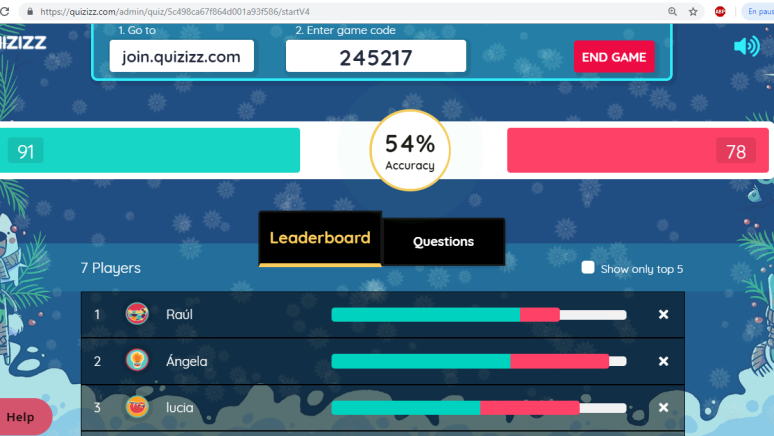 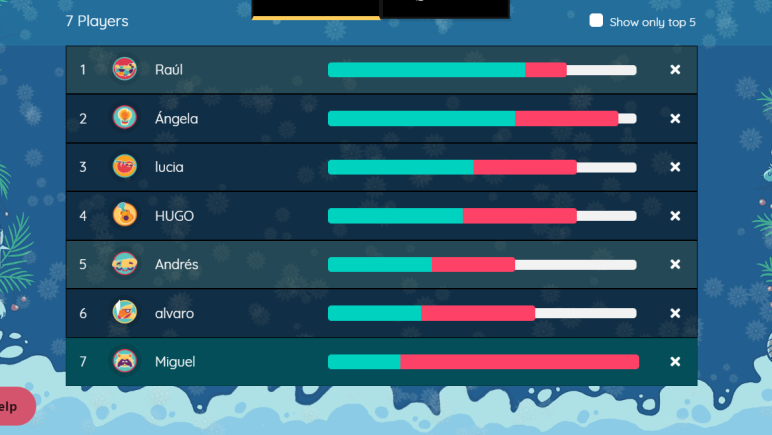 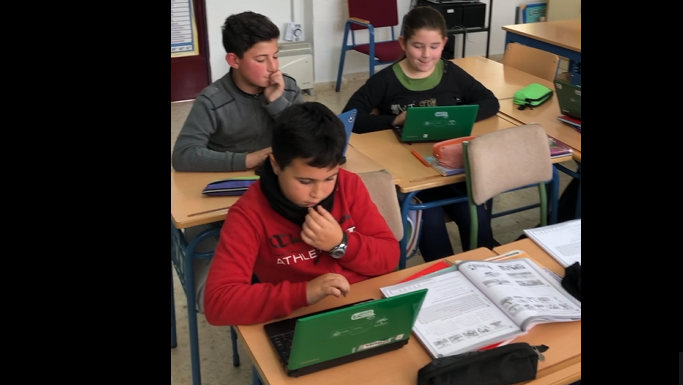 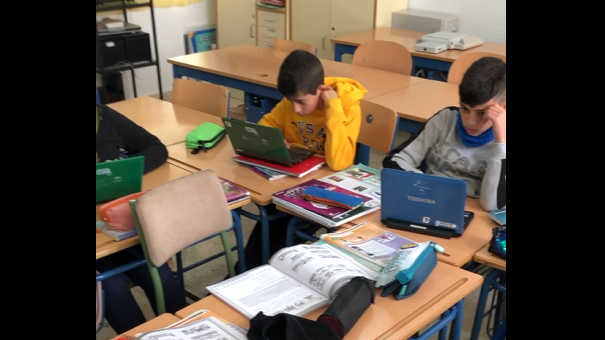 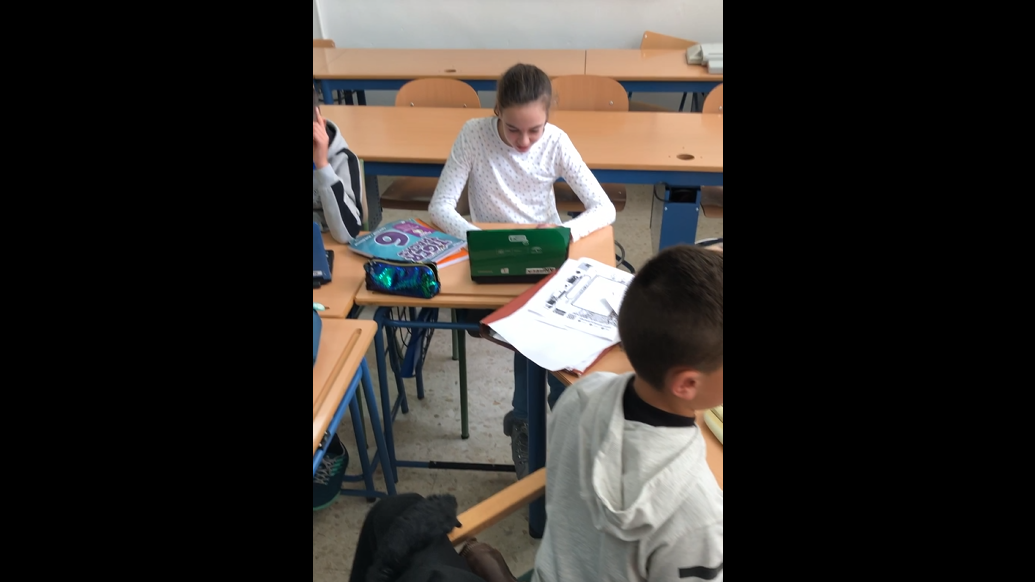 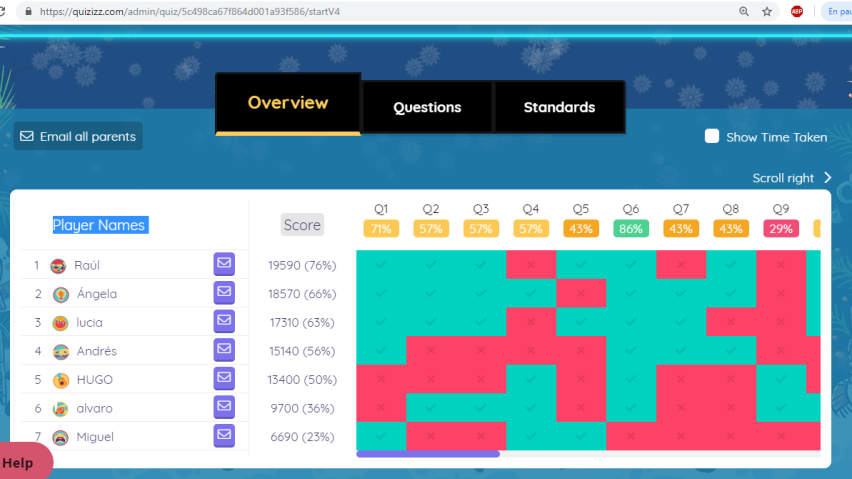 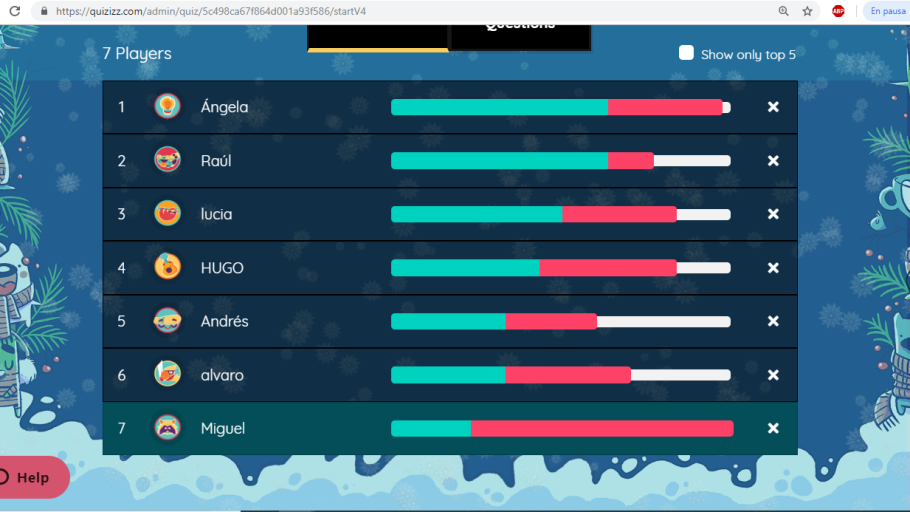 